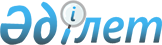 О внесении изменения в постановление Правления Агентства Республики Казахстан по регулированию и развитию финансового рынка от 30 марта 2020 года № 43 "Об утверждении Правил выдачи согласия на назначение (избрание) руководящих работников финансовых организаций, филиалов банков-нерезидентов Республики Казахстан, филиалов страховых (перестраховочных) организаций-нерезидентов Республики Казахстан, филиалов страховых брокеров-нерезидентов Республики Казахстан, банковских, страховых холдингов, акционерного общества "Фонд гарантирования страховых выплат", включая требования, предъявляемые к руководящим работникам филиалов банков-нерезидентов Республики Казахстан, филиалов страховых (перестраховочных) организаций-нерезидентов Республики Казахстан, филиалов страховых брокеров-нерезидентов Республики Казахстан, критерии отсутствия безупречной деловой репутации и перечень документов, необходимых для получения согласия"Постановление Правления Агентства Республики Казахстан по регулированию и развитию финансового рынка от 30 мая 2022 года № 41. Зарегистрировано в Министерстве юстиции Республики Казахстан 8 июня 2022 года № 28407
      Примечание ИЗПИ!      Порядок введения в действие см. п. 4.
      Правление Агентства Республики Казахстан по регулированию и развитию финансового рынка ПОСТАНОВЛЯЕТ:
      1. Внести в постановление Правления Агентства Республики Казахстан по регулированию и развитию финансового рынка от 30 марта 2020 года № 43 "Об утверждении Правил выдачи согласия на назначение (избрание) руководящих работников финансовых организаций, филиалов банков-нерезидентов Республики Казахстан, филиалов страховых (перестраховочных) организаций-нерезидентов Республики Казахстан, филиалов страховых брокеров-нерезидентов Республики Казахстан, банковских, страховых холдингов, акционерного общества "Фонд гарантирования страховых выплат", включая требования, предъявляемые к руководящим работникам филиалов банков-нерезидентов Республики Казахстан, филиалов страховых (перестраховочных) организаций-нерезидентов Республики Казахстан, филиалов страховых брокеров-нерезидентов Республики Казахстан, критерии отсутствия безупречной деловой репутации и перечень документов, необходимых для получения согласия" (зарегистрировано в Реестре государственной регистрации нормативных правовых актов под № 20248) следующее изменение:
      в Правилах выдачи согласия на назначение (избрание) руководящих работников финансовых организаций, филиалов банков-нерезидентов Республики Казахстан, филиалов страховых (перестраховочных) организаций-нерезидентов Республики Казахстан, филиалов страховых брокеров-нерезидентов Республики Казахстан, банковских, страховых холдингов, акционерного общества "Фонд гарантирования страховых выплат", включая требования, предъявляемые к руководящим работникам филиалов банков-нерезидентов Республики Казахстан, филиалов страховых (перестраховочных) организаций-нерезидентов Республики Казахстан, филиалов страховых брокеров-нерезидентов Республики Казахстан, критерии отсутствия безупречной деловой репутации и перечень документов, необходимых для получения согласия, утвержденных указанным постановлением:
      пункт 4 изложить в следующей редакции:
      "4. Для целей подпункта 3) пункта 3 статьи 20 Закона о банках, подпункта 3) пункта 3 статьи 34 Закона о страховой деятельности, подпункта 3) пункта 2 статьи 4-1 Закона о Фонде гарантирования, подпункта 3) пункта 2 статьи 54 Закона о рынке ценных бумаг, подпункта 3) пункта 2 статьи 55 Закона о пенсионном обеспечении и подпункта 3) пункта 4-1 Правил критериями отсутствия безупречной деловой репутации являются:
      1) наличие неснятой или непогашенной судимости, в том числе наличие вступившего в законную силу решения суда о применении уголовного наказания в виде лишения права занимать должность руководящего работника финансовой организации, холдинга и являться крупным участником (крупным акционером) финансовой организации пожизненно;
      2) наличие сведений о том, что кандидат являлся (является) крупным участником финансовой организации (прямо или косвенно), не исполнившим принятые обязательства либо требования уполномоченного органа по дополнительной капитализации финансовой организации, банковского конгломерата, страховой группы;
      3) наличие сведений о том, что кандидат являлся акционером (участником), должностным лицом, лицом, выполняющим управленческие функции, в финансовой организации - нерезиденте Республики Казахстан в период не более чем за 1 (один) год до доведения до неплатежеспособности финансовой организации - нерезидента Республики Казахстан;
      4) отсутствие безупречной деловой репутации, выявленное на основании мотивированного суждения, сформированного в соответствии со статьей 13-5 Закона о государственном регулировании;
      5) нахождение лица в списке лиц, причастных к террористической деятельности, перечне организаций и лиц, связанных с финансированием терроризма и экстремизма и (или) в перечне организаций и лиц, связанных с финансированием распространения оружия массового уничтожения, составляемых в соответствии со статьями 12 и 12-1 Закона Республики Казахстан "О противодействии легализации (отмыванию) доходов, полученных преступным путем, и финансированию терроризма".
      2. Департаменту страхового рынка и актуарных расчетов в установленном законодательством Республики Казахстан порядке обеспечить:
      1) совместно с Юридическим департаментом государственную регистрацию настоящего постановления в Министерстве юстиции Республики Казахстан;
      2) размещение настоящего постановления на официальном интернет-ресурсе Агентства Республики Казахстан по регулированию и развитию финансового рынка после его официального опубликования; 
      3) в течение десяти рабочих дней после государственной регистрации настоящего постановления представление в Юридический департамент сведений об исполнении мероприятия, предусмотренного подпунктом 2) настоящего пункта.
      3. Контроль за исполнением настоящего постановления возложить на курирующего заместителя Председателя Агентства Республики Казахстан по регулированию и развитию финансового рынка.
      4. Настоящее постановление вводится в действие по истечении шестидесяти календарных дней после дня его первого официального опубликования.
      "СОГЛАСОВАНО"Министерство цифрового развития, инновацийи аэрокосмической промышленностиРеспублики Казахстан
					© 2012. РГП на ПХВ «Институт законодательства и правовой информации Республики Казахстан» Министерства юстиции Республики Казахстан
				
      Председатель АгентстваРеспублики Казахстанпо регулированиюи развитию финансового рынка

М. Абылкасымова
